ПРОТОКОЛзаседания членов жюри I городского конкурсаисполнителей на народных инструментах«ИГРАЙ-ГОРОД»22.02.2023 год									05-04/01г. ХабаровскПредседатель жюри:	Федосов Александр Вячеславович — первый проректор ФГБОУ ВО «Хабаровский государственный институт культуры», заслуженный работник культуры Российской Федерации;члены жюри: 	Березняк Антон Михайлович — преподаватель высшей категории КГБ ПОУ «Хабаровский краевой колледж искусств» отделения «Музыкальное искусство эстрады», лауреат международных джазовых фестивалей.Мешалкина Елена Андреевна — преподаватель высшей категории, заведующий школьным отделением оркестровых инструментов МБУ ДО «Детская музыкальная школа №1 города Хабаровска», заведующий городской секцией оркестровых инструментов, член краевой секции оркестровых инструментов.	Фурта Ася Георгиевна — председатель предметно-цикловой комиссии, преподаватель высшей квалификационной категории, председатель на отделении «Инструменты народного оркестра», художественный руководитель и дирижёр оркестра русских народных инструментов КГБ ПОУ «Хабаровский краевой колледж искусств», лауреат премии губернатора Хабаровского края в области литературы и искусства, лауреат всероссийских и международных конкурсов.	Дубровский Александр Михайлович —инструменталист и мастер-изготовитель этнических музыкальных инструментов, финалист международного конкурса мастеров-изготовителей разновидностей варгана.Секретарь:	Лончакова Елена Владимировна — менеджер по культурно-досуговым мероприятиям МАУК «Центр по организации городских культурно-массовых мероприятий».ПОВЕСТКА:ПОДВЕДЕНИЕ ИТОГОВ ГОРОДСКОГО КОНКУРСАСогласно Положению о проведении жюри I городского конкурса исполнителей на народных инструментах «ИГРАЙ-ГОРОД», 22 февраля 2023 года состоялись просмотры участников. Просмотрев конкурсные программы, жюри ПОСТАНОВИЛО НАГРАДИТЬ:Дипломом участникаВ номинации «Русские народные инструменты»соло«Детская возрастная категория»:«Д2» (9-11 лет)Частнейшую МариюМБУ ДО «Детская музыкальная школа №4 г. Хабаровска»Преподаватель – Тарасюк Ирина МихайловнаКонцертмейстер – Сысоева Елена ВладимировнаДипломом участникаВ номинации «Русские народные инструменты»«Средняя возрастная категория»:«С1» (12-14 лет);Веселовскую ОлесюМБУ ДО «Детская музыкальная школа №1 г. Хабаровска»Преподаватель – Тарасюк Ирина МихайловнаКонцертмейстер – Башняк Вера ОлеговнаКудряшова АнастасияМАУ ДО «Детская школа искусств №6 г. Хабаровска»Преподаватель – Захарчук Надежда БорисовнаКонцертмейстер – Павлушкина Елена ИльиничнаДипломом участникаВ номинации «Русские народные инструменты»Смешанная возрастная группаансамбльАнсамбль «Амурские фантазии»МАУ ДО «Детская школа искусств №6 г. Хабаровска»Преподаватель – Захарчук Надежда БорисовнаКонцертмейстер – Павлушкина Елена ИльиничнаДипломом участникаВ номинации «Национальные инструменты народов мира»Смешанная возрастная группаАнсамбльАнсамбль национального танца «Сэукэн»МАУ ДО ЦДТ «Народные ремёсла»Руководитель – Бирюлёва Любовь ВладимировнаДипломом III степени В номинации «Русские народные инструменты»соло«Детская возрастная категория»«Д1» (6-8 лет)Руденко ВиктораМБУ ДО «Детская школа искусств №5 г. Хабаровска»Преподаватель – Пустовалова Наталья Борисовна«Детская возрастная категория»:«Д2» (9-11 лет)Кирьянову АннуМБУ ДО «Детская музыкальная школа №4 г. Хабаровска»Преподаватель – Эльснер Светлана Юрьевна Концертмейстер – Ендовицкая Наталья ЮрьевнаБугаёву СветлануМАУ ДО «Детская школа искусств №6 г. Хабаровска»Преподаватель – Захарчук Надежда БорисовнаКонцертмейстер – Павлушкина Елена Ильинична«Средняя возрастная категория»:«С1» (12-14 лет);Ковалёва МихаилаМБУ ДО «Детская школа искусств №5 г. Хабаровска»Преподаватель – Пустовалова Наталья БорисовнаБабак ЛеваМБУ ДО «Детская школа искусств № 5 г. Хабаровска»Преподаватель – Асманова Татьяна ВалерьевнаКонцертмейстер – Ежова Диана АлександровнаДипломом III степениВ номинации «Русские народные инструменты»дуэт «Смешанная возрастная категория».Ансамбль Горбатюк Александру, Павлушкину ЕленуМАУ ДО «Детская школа искусств №6 г. Хабаровска»Преподаватель – Ефремова Татьяна АлександровнаКонцертмейстер – Павлушкина Елена ИльиничнаДипломом III степени В номинации «Русские народные инструменты»Ансамбль «Детская возрастная категория»«Д1» (6-8 лет)Ансамбль «Юные фантазёры»МАДОУ. «Центр развития ребёнка-. детский сад №167 «Родничок». г. ХабаровскаРуководитель – Богатыренко Анна АлександровнаДиплом III степени номинация «Национальные инструменты народов мира»ансамбль «Детская возрастная категория»:«Д2» (9-11 лет)Студия «Хомус»МАУ ДО ЦДТ «Народные ремёсла» «Центр этнических культур»Руководитель – Бондаренко Виктор Григорьевич Концертмейстер – Бирюлёва Любовь Владимировна«Смешанная возрастная категория».Ансамбль аккордеонистов «Карусель»МБУ ДО «Детская школа искусств №7 г. Хабаровска»Руководитель – Гордеева Наталья АлександровнаДипломом II степениВ номинации «Русские народные инструменты»ансамбль«Детская возрастная категория»«Д1» (6-8 лет)Ансамбль «Погремушки»МАДОУ «Детский сад комбинированного вида № 173 г. Хабаровска»Руководитель – Ерёменко Ольга Александровна Воспитатель – Чудесова Любовь Анатольевна«Средняя возрастная категория»:«С1» (12-14 лет);Образцовый ансамбль русских народных инструментов «Русалия»МБУ ДО «Детская школа искусств № 5 г. Хабаровска»Руководитель – Асманова Татьяна ВалерьевнаКонцертмейстер – Ежова Диана АлександровнаАнсамбль «Балалайка»МАУ ДО ЦДТ «Радуга талантов»Руководитель – Бутикова Ольга СергеевнаДипломом II степени В номинация «Русские народные инструменты»соло «Детская возрастная категория»:«Д2» (9-11 лет)Прядко МаркаМБУ ДО «Детская школа искусств №5 г. Хабаровска»Преподаватель – Пустовалова Наталья БорисовнаБорисова ЯрославаМАУ ДО «Детская школа искусств №6 г. Хабаровска»Преподаватель – Захарчук Надежда БорисовнаКонцертмейстер – Павлушкина Елена ИльиничнаЧугуевского СемёнаМБУ ДО «Детская музыкальная школа №4 г. Хабаровска»Преподаватель – Тарасюк Ирина МихайловнаКонцертмейстер – Сысоева Елена Владимировна«Средняя возрастная категория»:«С2» (15-17 лет);Клюквину КристинуМАУ ДО «Детская школа искусств №6 г. Хабаровска»Преподаватель – Захарчук Надежда БорисовнаКонцертмейстер – Павлушкина Елена ИльиничнаДипломом II степениВ номинации «Русские народные инструменты»дуэт «Средняя возрастная категория»:«С1» (12-14 лет);Бондаренко Эрлана Веселовскую ОлесюМБУ ДО «Детская музыкальная школа №1 г. Хабаровска»Преподаватель – Тарасюк Ирина МихайловнаКонцертмейстер – Дю Элина АлександровнаДипломом II степени номинация «Национальные инструменты народов мира»солоСредняя возрастная категория»:«С1» (12-14 лет);Колесникова МатвеяМБУ ДО «Детская школа искусств №7 г. Хабаровска»Преподаватель – Гордеева Наталья АлександровнаДипломом II степени номинация «Национальные инструменты народов мира»ансамбль«Взрослая возрастная категория»:«В1» (18-40 лет);Народный хореографический ансамбль «Сэнкурэ»КГАУК «КНОТОК»Руководитель – Ким Маргарита Даниловна Дипломом I степениВ номинации «Национальные инструменты народов мира»СолоВозрастная категория Д1(6-8 лет)Слюсарева МаксимаМБУ ДО «Детская школа искусств №7 г. Хабаровска»Преподаватель – Гордеева Наталья АлександровнаВозрастная категория Д2 (9-11 лет)Школьницкую ВарваруМБУ ДО «Детская школа искусств №7 г. Хабаровска»Преподаватель - Гордеева Наталья АлександровнаШибаева РоманаМБУ ДО «Детская школа искусств №7 г. Хабаровска»Преподаватель - Гордеева Наталья АлександровнаДипломом I степениВ номинации «Русские народные инструменты»СолоВозрастная категория Д2 (9-11 лет)Макриулина СтепанаМБУ ДО «Детская музыкальная школа №1 г. Хабаровска »Преподаватель – Тарасюк Ирина МихайловнаКонцертмейстер – Дю Элина АлександровнаВозрастная категория С1  (12-14 лет)Яблокова МирославаМБУ ДО «Детская музыкальная школа №4 г. Хабаровска»Преподаватель – Эльснер Светлана Юрьевна Концертмейстер – Ендовицкая Наталья ЮрьевнаДипломом I степениВ номинации «Русские народные инструменты»Ансамбль Возрастная категория Д2 (9-11 лет)Ансамбль русских народных инструментов «База КАФ» (младший состав)МБУ ДО «Детская музыкальная школа №4 г. Хабаровска»Преподаватель – Эльснер Светлана Юрьевна Концертмейстер – Ендовицкая Наталья ЮрьевнаСмешанная возрастная категорияАнсамбль незрячих «Волшебные ноты»МАУ ДО «Детская школа искусств №6 г. Хабаровска»Руководитель – Захарчук Надежда БорисовнаКонцертмейстер – Павлушкина Елена ИльиничнаДипломом Лауреата III степениВ номинации «Национальные инструменты народов мира»СолоВозрастная категория Д2 (9-11 лет)Школьницкого МаксимаМБУ ДО «Детская школа искусств №7 г. Хабаровска»Преподаватель - Гордеева Наталья АлександровнаВозрастная категория С1  (12-14 лет)Могутову ТаисьюМБУ ДО «Детская музыкальная школа №1 г. Хабаровска»Преподаватель - Полякова Нина ГригорьевнаДипломом Лауреата III степениВ номинации «Национальные инструменты народов мира»Ансамбль Возрастная категория В1(18-40 лет)Ансамбль «Сэнкурэ» (Чиндалле)КГАУК «КНОТОК»Ассоциация корейских организаций Дальнего Востока и СибириРуководитель – Ким Маргарита Даниловна Дипломом Лауреата III степениВ номинации «Русские народные инструменты»АнсамбльВозрастная категория Д2 (9-11 лет)Ансамбль шумовых инструментов «Малахит»МАУ ДО ЦДТ «Народные ремёсла»Руководитель – Кондратов  Валерий АлександровичКонцертмейстер – Чернышева Ольга АлександровнаДипломом Лауреата III степениВ номинации «Русские народные инструменты»СолоВозрастная категория С1  (12-14 лет)Карпенко СтепанаМБУ ДО «Детская музыкальная школа №4 г. Хабаровска»Преподаватель – Эльснер Светлана Юрьевна Концертмейстер – Ендовицкая Наталья ЮрьевнаЧерноусова ЯрославаМБУ ДО «Детская музыкальная школа №1 г. Хабаровска »Преподаватель - Полякова Нина ГригорьевнаДипломом Лауреата II степениВ номинации «Русские народные инструменты»АнсамбльВозрастная категория Д1(6-8 лет)Ансамбль ложкарей «Золотце»МБДОУ г. Хабаровска детский сад комбинированного вида № 199Руководитель – Максимова Ольга Вячеславовна Дипломом Лауреата II степениВ номинации «Русские народные инструменты»СолоВозрастная категория Д2(9-11лет)Бабанину ВикториюМБУ ДО «Детская музыкальная школа №4 г. Хабаровска»Преподаватель – Эльснер Светлана Юрьевна Концертмейстер – Ендовицкая Наталья ЮрьевнаПриходько МихаилаМБУ ДО «Детская музыкальная школа №4 г. Хабаровска»Преподаватель – Тарасюк Ирина МихайловнаКонцертмейстер – Сысоева Елена ВладимировнаДубового ЗахараДетская школа искусств ФГБОУ ВО ХГИКПреподаватель – Тарасюк Ирина МихайловнаВозрастная категория С1  (12-14 лет)Бондаренко ЭрланаМБУ ДО «Детская музыкальная школа №1 г. Хабаровска »Преподаватель – Тарасюк Ирина МихайловнаКонцертмейстер – Дю Элина АлександровнаВозрастная категория С2  (15-17 лет)Борисенко АнастасиюКГБ ПОУ «Хабаровский краевой колледж искусств»Преподаватель – Фурта Ася ГеоргиевнаКонцертмейстер – Верещагина Валентина НиколаевнаТрофимову ПолинуМБУ ДО «Детская музыкальная школа №4 г. Хабаровска»Преподаватель – Эльснер Светлана Юрьевна Концертмейстер – Ендовицкая Наталья ЮрьевнаСмешанная возрастная группаОбразцовый ансамбль русских народных инструментов «Ладушки» (младший состав)МБУ ДО «Детская школа искусств №5 г. Хабаровска»Руководитель – Пустовалова Наталья БорисовнаДипломом Лауреата II степениВ номинации «Национальные инструменты народов мира»СолоВозрастная категория С1  (12-14 лет)Лиану ГалстянХабаровское региональное отделение Союз армян РоссииРуководитель – Яйлян  Маринэ МанвеловнаПедагог – Манукян Гаяне ГенриковнаКонцертмейстеры – Саркисян Гор, Мартиросян КамоДипломом Лауреата II степениВ номинации «Смешанная»Ансамбль Возрастная категория В1(18-40 лет)Коллектив «Тэлунгу» (легенда)Руководитель – Мальцев Олег ВладимировичДипломом Лауреата I степениВ номинации «Русские народные инструменты»солоВозрастная категория С2 (15-17 лет)Толмачёва Алексея КГБ ПОУ «Хабаровский краевой колледж искусств»Преподаватель – Фурта Ася ГеоргиевнаКонцертмейстер – Верещагина Валентина НиколаевнаРахматулину АлинуМБУ ДО «Детская музыкальная школа №4 г. Хабаровска»Преподаватель – Эльснер Светлана Юрьевна Концертмейстер – Устинова Ирина АлександровнаВозрастная категория В1(18-40 лет)Шабашову Ксению КГБ ПОУ «Хабаровский краевой колледж искусств»Преподаватель – Фурта Ася ГеоргиевнаКонцертмейстер – Верещагина Валентина НиколаевнаВозрастная категория В2(от 40 лет)Эльснер СветлануМБУ ДО «Детская музыкальная школа №4 г. Хабаровска»Концертмейстер – Ендовицкая Наталья ЮрьевнаТарасюк ИринуМБУ ДО «Детская музыкальная школа №4 г. Хабаровска»Концертмейстер – Сысоева Елена ВладимировнаДипломом Лауреата I степениВ номинации «Русские народные инструменты»ДуэтВозрастная категория С1 (12-14 лет)Козлову Алёну, Кудрявцеву ЕкатеринуМБУ ДО «Детская музыкальная школа №1 г. Хабаровска»Преподаватель – Погодина Галина Геннадьевна Концертмейстер – Бошняк Вера ОлеговнаВозрастная категория В1(18-40 лет)Шабашову Ксению, Ширкину ЮлиюКГБ ПОУ «Хабаровский краевой колледж искусств»Преподаватель – Фурта Ася ГеоргиевнаКонцертмейстер – Верещагина Валентина НиколаевнаДипломом Лауреата I степениВ номинации «Русские народные инструменты»ансамбльСмешанная возрастная группаАнсамбль Русских народных инструментов КГБ ПОУ «Хабаровский краевой колледж искусств»Руководитель – Фурта Ася ГеоргиевнаДипломом Лауреата I степениВ номинации «Национальные инструменты народов мира»СолоВозрастная категория С1 (12-14 лет)Жеребцову СветлануМБУ ДО «Детская музыкальная школа №1 г. Хабаровска»Преподаватель – Полякова Нина ГригорьевнаВозрастная категория С2 (15-17 лет)Камо МартиросянаХабаровское региональное отделение Союз армян РоссииРуководитель – Яйлян  Маринэ МанвеловнаПредседатель жюри:		А.В. Федосов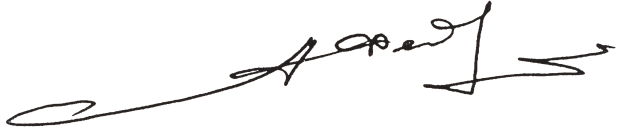 Члены жюри:		        	           	А. М.Березняк 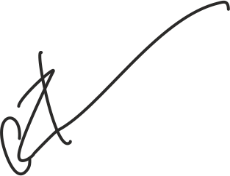                                                                                                                     Е. А. Мешалкина 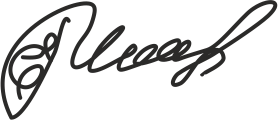                                                                                                            А. Г. Фурта   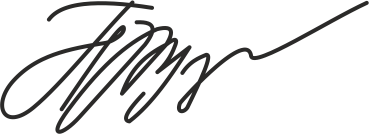                                                                                                                        А. М. Дубровский 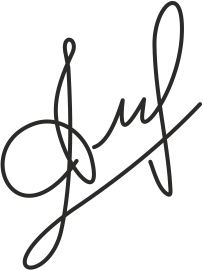 Секретарь:								Е.В. Лончакова